 	 KILPAILUKUTSU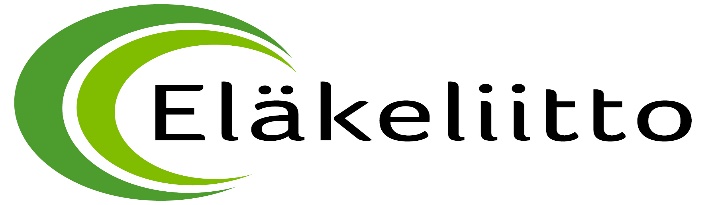 TERVETULOA ELÄKELIITON KARAOKEMESTARI 2024-KILPAILUN KAINUUN ALUEKARSINTAANAika		torstai 18.4.2024 klo 13Paikka		Kuhmo-talo Juttua Koulukatu 1 88900 KUHMOKilpailusarjat	50-69-vuotiaat (1955-1974 syntyneet) naiset		50-69-vuotiaat (1955-1974 syntyneet) miehet		70+-vuotiaat (1954 tai sitä ennen syntyneet) naiset		70+-vuotiaat (1954 tai sitä ennen syntyneet) miehetOsallistujan on oltava Eläkeliiton jäsen.Sarjojen voittajat saavat osallistua valtakunnalliseen Eläkeliiton karaokemestari- kilpailuun.Ilmoittautuminen	4.4.2024 mennessä sähköpostilla                     elakeliiton.kuhmonyhdistys@gmail.com				Ilmoittautumiset pyydetään tekemään yhdistyksittäin.		Liitetiedostossa on lomake, jolla ilmoittaudutaan.Kilpailukappaleet	Kilpailussa karaokekappaleet soitetaan Singa-ohjelmalla singa.com. Kilpailukappaleet valitaan etukäteen suomenkielisistä lauluista.	Kaikki kilpailijat laulavat yhden kappaleen. Tuomarit päättävät laulavatko sarjojen kärkisijoille yltäneet toisen kappaleen.Arviointi		Eläkeliiton ohjeen mukaisesti esityksen arviointikriteerit ovat 20241.tulkinta ja rytmi2.sävelpuhtaus3.äänenkäyttö4.esiintyminen5. kappalevalintaArviointiasteikko on karaokevuoden finaalin tapaan 1-10.Kilpailumaksu	30 € osallistumismaksu kilpailuun + tapahtumamaksu 15 € yht. 45 €/kilpailija. (sis. kahvi/teen, suolaisen/makean kahvileivän, turvallisuus- ja ea-palvelut).	Kilpailumaksu maksetaan  viimeistään 4.4.2024 Eläkeliiton Kuhmon yhdistyksen tilille  FI35 5177 0020 1095 97.Maksun viestikenttään merkitään kilpailijan nimi ja yhdistys.Yleisö		15 €/hlö ovelta käteisellä tai kortilla pääsylippu (sis. kahvin/teen tai mehun ja suolaisen/makean kahvileivän). Vapaa pysäköinti.	                                               TERVETULOA nauttimaan lauluesityksistä ja tanssimaan Kuhmo-talolle	TERVETULOA ELÄKELIITON KARAOKEMESTARI 2024 -KILPAILUNKAINUUN ALUEKARSINTAANAika: torstai 18.4.2024 klo 13Paikka: Kuhmo -talo Juttua Koulukatu 1 88900 KUHMOKilpailusarjat: 50-69-vuotiaat (=1955–1974syntyneet) naiset50-69-vuotiaat (=1955–1974 syntyneet) miehet	70+-vuotiaat (=1954 tai sitä ennen syntyneet) naiset70+-vuotiaat (=1954 tai sitä ennen syntyneet) miehetIlmoittautuminen 4.4.2024 mennessä sähköpostilla          elakeliiton.kuhmonyhdistys@gmail.com	Ilmoittautuminen pyydetään tekemään yhdistyksittäin.Eläkeliiton _____________________________ yhdistyksen jäsenet:Osallistujan nimi ____________________________________ Syntymävuosi _____Puhelinnumero __________________ Sähköposti_______________________________Esitettävät kappaleet Esittäjä Versio Sävelkorkeus 1. ____________________________ ________________ _______ __________ ______2._____________________________ _________________ _______ __________ ______Osallistujan nimi ____________________________________ Syntymävuosi _____Puhelinnumero __________________ Sähköposti_______________________________Esitettävät kappaleet Esittäjä Versio Sävelkorkeus 1. ____________________________ ________________ _______ __________ ______2._____________________________ _________________ _______ __________ ______Osallistujan nimi ____________________________________ Syntymävuosi _____Puhelinnumero __________________ Sähköposti_______________________________Esitettävät kappaleet Esittäjä Versio Sävelkorkeus 1. ____________________________ ________________ _______ __________ ______2._____________________________ _________________ _______ __________ ______Osallistujan nimi ____________________________________ Syntymävuosi _____Puhelinnumero __________________ Sähköposti_______________________________Esitettävät kappaleet Esittäjä Versio Sävelkorkeus 1. ____________________________ ________________ _______ __________ ______2._____________________________ _________________ _______ __________ ______Osallistujan nimi ____________________________________ Syntymävuosi _____Puhelinnumero __________________ Sähköposti_______________________________Esitettävät kappaleet Esittäjä Versio Sävelkorkeus 1. ____________________________ ________________ _______ __________ ______2._____________________________ _________________ _______ __________ ______Osallistujan nimi ____________________________________ Syntymävuosi _____Puhelinnumero __________________ Sähköposti_______________________________Esitettävät kappaleet Esittäjä Versio Sävelkorkeus 1. ____________________________ ________________ _______ __________ ______2._____________________________ _________________ _______ __________ ______Osallistujan nimi ____________________________________ Syntymävuosi _____Puhelinnumero __________________ Sähköposti_______________________________Esitettävät kappaleet Esittäjä Versio Sävelkorkeus 1. ____________________________ ________________ _______ __________ ______2._____________________________ _________________ _______ __________ ______Osallistujan nimi ____________________________________ Syntymävuosi _____Puhelinnumero __________________ Sähköposti_______________________________Esitettävät kappaleet Esittäjä Versio Sävelkorkeus 1. ____________________________ ________________ _______ __________ ______2._____________________________ _________________ _______ __________ ______Huom! Laulajan itse tarkistettava laulunsa teknikolta ennen esitystä!Kilpailussa karaokekappaleet soitetaan Singa -ohjelmalla.Huom! Lisätkää lomakkeeseen tarpeellinen määrä ilmoittautumisrivejä ao. tietoineen.